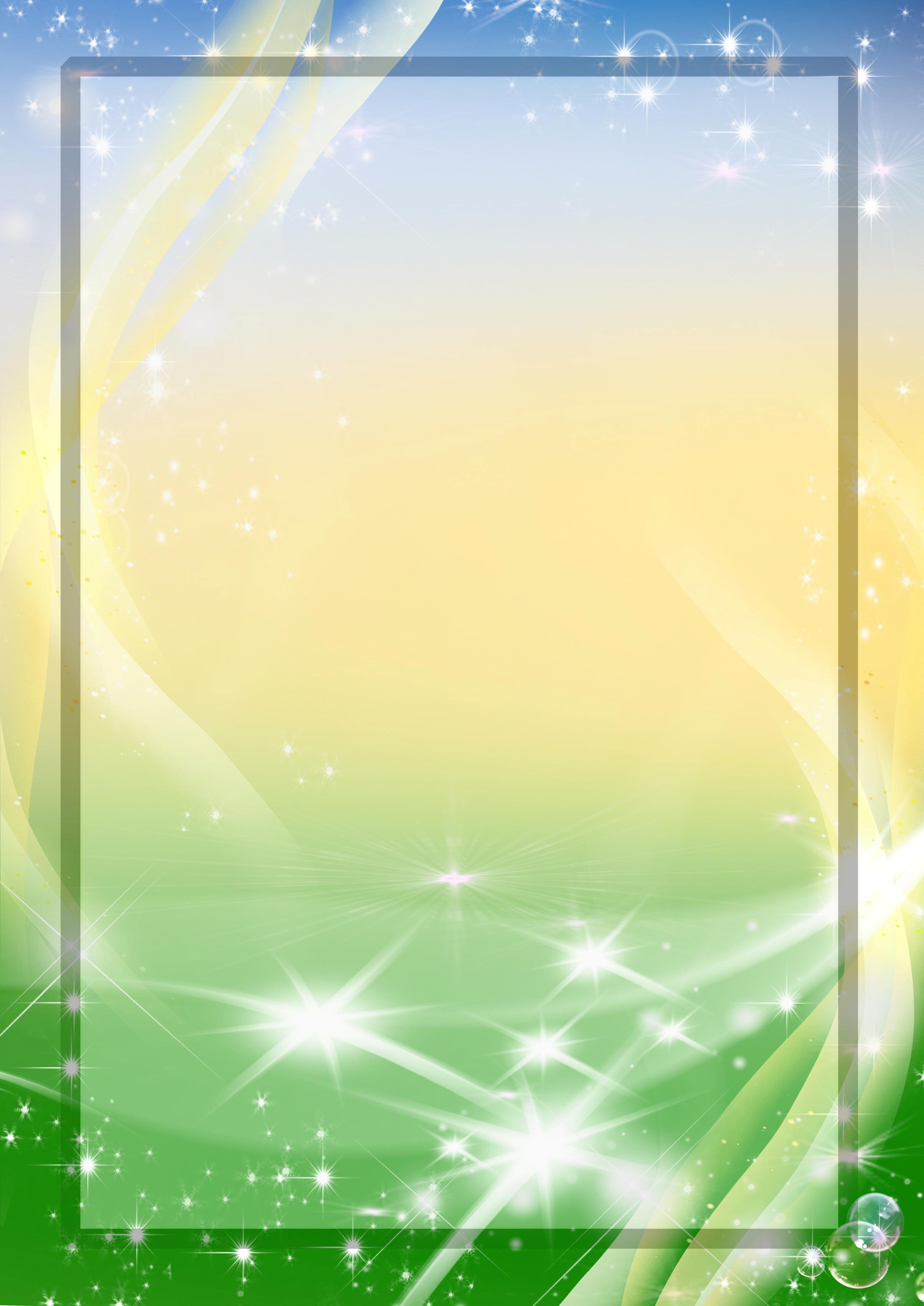                                      ПРОЕКТ«ВРЕМЕНА ГОДА»для детей 6-7 летРазвитие речи и мышления детей посредством мнемотехники                          воспитатель: Сочина Е.А.     2015-2016 учебный год                                   АКТУАЛЬНОСТЬВ речи детей существуют множество проблем.• Односложная, состоящая лишь из простых предложений речь. Неспособность грамматически правильно построить распространенное предложение.• Бедность речи. Недостаточный словарный запас.• Употребление нелитературных слов и выражений.• Бедная диалогическая речь: неспособность грамотно и доступно сформулировать вопрос, построить краткий или развернутый ответ.• Неспособность построить монолог: например, сюжетный или описательный рассказ на предложенную тему, пересказ текста своими словами.• Отсутствие логического обоснования своих утверждений и выводов.• Отсутствие навыков культуры речи: неумение использовать интонации, регулировать громкость голоса и темп речи и т. д.• Плохая дикция.Поэтому педагогическое воздействие при развитии речи дошкольников – очень сложное дело. Необходимо научить детей связно, последовательно, грамматически правильно излагать свои мысли, рассказывать о различных событиях из окружающей жизни.Учитывая, что в данное время дети перенасыщены информацией, необходимо, чтобы процесс обучения был для них интересным, занимательным, развивающим.К. Д. Ушинский писал: “Учите ребёнка каким-нибудь неизвестным ему пяти словам – он будет долго и напрасно мучиться, но свяжите двадцать таких слов с картинками, и он их усвоит на лету”.Для того чтобы слово стало употребляться как самостоятельное средство мышления, позволяющее решать умственные задачи без использования образов, ребёнок должен усвоить выработанные человечеством понятия. Знания об общих и существенных признаках предметов и явлений действительности, закреплённые в словах, дошкольнику легче это усвоить при помощи схем, моделей, мнемотаблиц и приемов мнемотехники.ИЗ ИСТОРИИ ВОПРОСАСлова «мнемотехника» и «мнемоника» обозначают одно и тоже – техника запоминания. Они происходят от греческого «mnemonikon» – искусство запоминания. Считается, что это слово придумал Пифагор Самосский (6 век до н. э.) .Искусство запоминания названо словом «mnemonikon» по имени древнегреческой богини памяти Мнемозины – матери девяти муз.Первые сохранившиеся работы по мнемотехнике датируются примерно 86-82 гг. до н. э., и принадлежат перу Цицерона и Квинтилиана Мнемотехнику в дошкольной педагогике называют по-разному: Воробьева Валентина Константиновна называет эту методику сенсорно-графическими схемами, Ткаченко Татьяна Александровна – предметно-схематическими моделями, Глухов В. П. – блоками-квадратами, Большева Т. В. – коллажем, Ефименкова Л. Н – схемой составления рассказа.Мнемотехника – это система методов и приемов, обеспечивающих успешное освоение детьми знаний об особенностях объектов природы, об окружающем мире, эффективное запоминание структуры рассказа, сохранение и воспроизведение информации, и конечно развитие речи. Как любая работа, мнемотехника строится от простого к сложному. Необходимо начинать работу с простейших мнемоквадратов, последовательно переходить к мнемодорожкам, и позже - к мнемотаблицам.На основании анализа научной литературы мы выделили следующиеподходы в работе с технологией мнемотехника:Системный –технология мнемотехника используется в системе обучения и воспитания;Личностный –с учетом возможностей и потребностей каждого ребенка;Деятельностный- развитие ребенка происходит в деятельности, он читает предложенные воспитателем схемы, таблицы и составляет свои;Диалогический- процесс обучения происходит в форме диалога;Культурологический- ребенок расширяет словарный запас, развивает связную речь, учится грамматически правильно говорить;Информационный- ребенок через схемы и таблицы воспринимает, перерабатывает и воспроизводит информацию об окружающем мире;Аксиологический –образовательная деятельность основана на идеях гуманистической педагогики, субъект- субъектное взаимодействие с детьми.Работа с технологией мнемотехника опирается на следующие принципы:1. Принцип развивающего образования, в соответствии с которым главной целью является развитие ребенка;2. Принцип научной обоснованности и практической применимости - содержание работы соответствует основным положениям возрастной психологии и дошкольной педагогики, и имеет возможность реализации в массовой практике дошкольного образования.В дидактике выделены три вида моделей:1. Предметная модель в виде физической конструкции предметов, закономерно связанных. В этом случае модель аналогична предмету, воспроизводит его главнейшие части, конструктивные особенности, пропорции и соотношения. Например, план постройки.2. Предметно-схематическая модель. Здесь выделенные в объекте познания существенные компоненты и связи между ними обозначаются при помощи предметов-заместителей и графических знаков. Примером простой предметно-схематической модели может служить модель для раскрытия детям понятия о покровительственной окраске, как проявлении связи животного со средой обитания (лист картона определённой расцветки и фигура животного; если их цвета совпадают, то животное не видно) .3. Графические модели – обобщённо передающие разные виды отношений (графики, формулы, схемы). Этот вид моделей используется в школе, хотя последние исследования свидетельствуют о доступности их в детском саду.Чтобы модель как наглядно-практическое средство познания выполняла свою функцию, она должна соответствовать ряду требований:• чётко отражать основные свойства и отношения, которые являются объектом познания, быть по структуре аналогичной изучаемому объекту;• ярко и отчётливо передавать те свойства и отношения, которые должны быть освоены с её помощью;• быть простой для восприятия и доступной для создания и действия с ней;• должна быть создана атмосфера, свобода творчества, у каждого ребёнка может быть своя модель – такая, какую он себе мыслит и представляет;• не нужно злоупотреблять этим методом, использовать его без необходимости, когда свойства и связи предметов лежат на поверхности;• нужно создать такую ситуацию, в которой бы дети почувствовали необходимость создания модели, поняли, что без модели им будет трудно.Работа по развитию связной речи у детей старшего дошкольного возраста средствами мнемотехники включается во все виды учебно-игровой деятельности, а также режимные моменты.Технология проекта включает в себя разработку перспективного плана, конспектов специально-организованной деятельности работы педагога, логопеда с детьми, родителями воспитанников и педагогами учреждения.Актуальность данного проекта определяется той ролью, которую играет мнемотехника в развитии речи и мышления ребенка.Проблема: заключатся в обосновании педагогической методики и поиске педагогических условий развития речи и мышления детей старшего дошкольного возраста средствами мнемотехники.Новизна проекта заключается в том, что совместная деятельность педагога с детьми осуществляется по следующим принципам:Принцип интеграции: интеграция на уровне содержания и задач психолого-педагогической работы; интеграция по средствам организации и оптимизации образовательного процесса; интеграция детской деятельности.2. Комплексно-тематический принцип: объединение комплекса различных видов специфических детских деятельностей вокруг единой «темы»; виды «тем»: «организующие моменты», «тематические недели», «события», «реализация проектов», «сезонные явления в природе», «праздники», «традиции»; тесная взаимосвязь и взаимозависимость с интеграцией детских деятельностей.Метод организации работы с детьми отличается:- интегративностью;- экономичностью;- процессуальностью;- здоровьесбережением;- универсальностью.Метод моделирования можно с успехом применять в любой образовательной области:• развитие культурно – гигиенических навыков;• рассказывание о растительном, животном и предметном мире;• уход за комнатными растениями;• рассказывание о времени года;• отгадывание, разгадывание и придумывание загадок;• заучивание стихотворений.                            Описание проектаТип проекта: информационно-практико-ориентированный.Участники проекта: старший воспитатель, воспитатели группы, воспитанники и родители подготовительной к школе группы, педагоги дополнительного образования.Сроки выполнения проекта:Начало: сентябрь 2015 г.Окончание: май 2016г.Продолжительность: долгосрочный, один учебный год.Объект исследования:    процесс развития речи и мышления детей группы общеразвивающей направленности для детей 6-7 лет. МБДОУ «ДС комбинированного вида №19» г. Алексина Предмет исследования: мнемотехника как средство развития речи и мышления детей старшего дошкольного возраста.Цель проекта:  развитие связной речи и мышления детей старшего дошкольного                                возраста средствами мнемотехники при ознакомления с временами                                            года.Задачи проекта:Образовательные:• обобщить лексический материал по теме «Времена года»;• способствовать закреплению знаний у детей об окружающем мире;• закрепить умение детей работать с опорой на мнемотаблицу при составлении описательных рассказов, заучивании стихотворений и т. п.• подвести к установлению элементарной связи между сезонными изменениями и жизнью растений, животных и людей;• познакомить с сезонным трудом людей, связанным с природой;• расширять и углублять знания детей о сезонных изменениях в живой и неживой природе.Развивающие:• способствовать развитию образного и логического мышления;• способствовать развитию зрительной и слуховой чувствительности;• совершенствовать связную речь в ходе рассказов по темам проекта.Воспитательные:• воспитывать бережное отношение к окружающему миру;• порадоваться вместе с детьми успехами, результатами деятельности.                                  Предполагаемые результаты в отношении детей:• систематизация знаний детей по теме “Времена года”; закрепление знаний об окружающем мире;• умение устанавливать связи между сезонными изменениями и жизнью растений и животных;• пополнение и активизация словарного запаса детей;• развитие логического и образное мышление, совершенствование связной речи;• формирование целостности окружающего мира;• умение договариваться и работать слажено;• умение обратиться к взрослому с вопросом;• умение ребенка отвечать на вопросы полным предложением;• умение осуществлять поиск информации, иллюстраций, материалов необходимых для исследований по определенной тематике;• умение обрабатывать собранный материал;в отношении родителей:• повышение компетентности в вопросах организации и проведения совместной творческой и речевой деятельности;• повышение активности родителей в воспитательно-образовательном процессе.Эффективность работы по данному проекту нами будет отслеживаться по следующим критериям:в отношении детей:• через их совместную работу по поиску и сбору информации;• по умению анализировать и систематизировать информацию;• по умению общаться со сверстниками и взрослыми;в отношении родителей:• через повышение родительской активности и их заинтересованностью воспитательно-образовательным процессом;• через активное участие в предлагаемых формах работы.Этапы реализации проекта:Организационно-подготовительный (сентябрь – октябрь).Внедренческий (ноябрь- март).Заключительный (апрель – май) .Организационно-подготовительный этап1. Накопление информации. Наблюдения за детьми. Анализ проблемы.2. Изучение методической литературы по теме «Времена года», «Мнемотехника для детей». Работа с периодическими изданиями «Дошкольное воспитание», «Обруч», «Дошкольное образование», «Дошкольная педагогика».3. Анкетирование родителей по теме проекта, обработка анкетных данных.4. Методика оценки уровня сформированности словесно-логического мышления, мыслительных операций, исследование связной речи и взаимосвязи мышления и речи старших дошкольников, обработка данных.5. Разработка проекта по теме «Времена года».6. Экскурсии и целевые прогулки.7. Наблюдения за объектами и явлениями природы.8. Беседы.9. Рассматривание иллюстраций, репродукций, картин и т. п.Одной из главных составляющих данного этапа является обследование детей.Задачей обследования является:• оценить уровень словесно-логического мышления;• оценить мыслительные операции: способность к обобщению, абстрагированию, группировки на основе существенных признаков;• выявить уровень ориентировки в пространственно-временных и причинно-следственных связях;• исследовать связную речь детей.Для исследования мыслительных операций и речи детям были предложены 10 различных тестов:1. Классификация.2. Исключение лишнего3. Что в начале, что потом?4. Скрытый смысл картин.5. Нелепицы.6. Загадки.7. Времена года8. Чего не хватает?9. Аналитические задачи.10. Пересказ текста «Утята».Внедренческий этап1. Заполнение группового пространства наглядно – иллюстративным материалом по теме «Времена года» с использованием мнемотаблиц, опорных картинок, алгоритмов.2. Разработка конспектов непосредственно образовательной деятельности по теме проекта.3. Знакомство с составлением описательных рассказов и заучивание стихотворений с использованием мнемотаблиц.4. Подбор для библиотеки книг, сказок, стихов, загадок по теме «Времена года», привлечение детей к участию в придумывании сказок, загадок и т. п.5. Знакомство с основными способами перекодирования информации, использование условно – графических моделей детьми в играх.6. Изготовление игр, наглядных пособий для детей.7. Создание детьми своих творческих мини-проектов: рисунки, аппликации, поделки из природного и бросового материала.План выполнение проектаСентябрь1. Работа с мнемотаблицей по теме «Осень».2. Заучивание стихотворения И. Михайловой «Как обидно» с помощью. мнемотехники.Октябрь1. Отгадывание мнемозагадок.2. Игра «Фотоаппараты».3. Упражнение «Рисуем слова».4. Пересказ рассказа Г. Скребицкого «Художник-Осень».Ноябрь1. Составление предложений об осени по мнемодорожкам.2. Составление описательного рассказа об осени по мнемотаблице.3. Итоговое занятие по теме «Краски осени».Декабрь1. Работа с мнемотаблицей по теме «Зима».2. Занятие по обучению связной речи с использованием приёма мнемотехники.3. Заучивание стихотворения «Декабрь» С. Я. Маршака.4. Упражнение «Рисуем слова»Январь1. Отгадывание мнемозагадок.2. Игра «Снежная куча».3. Пересказ рассказа «Здравствуй, зимушка-зима! ».Февраль1. Составление предложений о зиме по мнемодорожкам.2. Составление описательного рассказа о зиме по мнемотаблице.3. Итоговое занятие по теме «Зима».Март1. Работа с мнемотаблицей по теме «Весна».2. Заучивание стихотворения «Весна – красна».3. Заучивание стихов на тему «Весна», с привлечением родителей (мнемотехника) .Апрель1. Отгадывание мнемозагадки.2. Пересказ рассказа «Весна в окно стучится» по мнемосхеме.3. Игра «Объяснялки».Май1. Составление предложений о весне по мнемодорожкам.2. Составление описательного рассказа о весне по мнемотаблице.3. Итоговое занятие по теме «Весенняя сказка».Методический инструментарий, используемый в проекте:Игры и пособия:«Найди по описанию»;«Узнай и назови»;«Загадки о животных;«Цветы»;«Домашние животные»;«Пословицы и поговорки»;«Что, где растёт»;«Вершки – корешки»;«Составь рассказ»;«Заполни мнемодорожку»;«Продолжи ряд»;«Времена года».Сюжетные – ролевые игры:«Зоопарк»;«Собираемся на прогулку».Подвижные игры:«С какого дерева листок? »;«Совушка – сова»;«Море волнуется… »;«Два Мороза»;«Я знаю… »;«Летает – не летает»;«Медведь и пчёлы».Темы бесед с проблемными ситуациями:- Колобок отправляется в лес;- Приготовление винегрета;- Чипполино помогает выращивать лук;- Опыты с луком;- Герои сказки Дж. Родари рассказывают об овощах и фруктах;- Что мы знаем об осени (зиме, весне) ;- Дюймовочка рассказывает об основных правилах посадки комнатных растений;- Буратино беседует с детьми о деревьях;- Посещение животноводческой фермы;- Посещение зоопарка.                                  Взаимодействие с родителями: Заключительный этап1. Мониторинг.2. Показ непосредственно образовательной деятельности на родительском собрании (май) ; показ непосредственно образовательной деятельности для педагогов (май).3. Фотоколлаж «Мы изучаем природу» (май) .4. Выставка детских рисунков.5. Коллективная работа по выпуску детьми серии книг с использованием мнемотаблиц «Времена года».6. Итоговое мероприятие: развлечение «Четыре времени года».Представление образовательных результатов:родительские собрания;проведение индивидуальных бесед с родителями;педагогические советы;выступление на  ГМО;Список использованной литературы1. Шаблон для презентации изготовлен Подгорной Н. С.2. Большова, Т. В. Учимся по сказке. Развитие мышления дошкольников с помощью мнемотехники. СПб., 2005.3. Громова, О. Е., Соломатина, Г. Н., Савинова, Н. П. Стихи о временах года и игры. Дидактические материалы по развитию речи детей 5 – 6 лет. Москва, 2005.4. Гурьева Н. А. Год до школы. Развиваем память: Рабочая тетрадь упражнений по мнемотехнике. СПб., 2000.5. Малетина Н. С., Пономарёва Л. В. Моделирование в описательной речи детей с ОНР / Дошкольное воспитание. 2004.№6. С. 64-68.6. Омельченко Л. В. Использование приёмов мнемотехники в развитии связной речи / Логопед. 2008. №4. С. 102 -115.7. Ткаченко Т. А. Использование схем в составлении описательных рассказов / Дошкольное воспитание. 1990. №10. С. 16-21.8. Широких Т. Д. Учим стихи – развиваем память / Ребёнок в детском саду. 2004. №2. С. 59-62.9. Шорыгина, Т. А. Стихи и сказки о родной природе. Москва, 2005.10. Масленникова О. М., Филиппенко А. А. Экологические проекты в детском саду. – Волгоград: Учитель, 2011. – 232 с.СентябрьАнкетирование родителей;ОктябрьДомашняя работа по поиску информации и иллюстративного материала;НоябрьАкция «Вместе с ребенком» ДекабрьПривлечение родителей к созданию развивающей среды в группе;Январь Родительское собрание на тему: «А как речь - то говорит, словно реченька журчит… » с просмотром открытых занятий по теме проекта;ФевральПоощрение в виде «Благодарственного письма» родителям и «Медали «За стремление к знаниям! » ребенку;МартКонсультации на тему: «Обогащение словаря ребенка в домашних условиях», «Роль семьи в развитии речевой активности дошкольников»;АпрельОформление наглядной информации в родительском уголке.МайИтоги проекта. Круглый стол: «Изготовление фотоколлажа»